保護者のみなさまへＰＴＡ人権研修会・公開人権教育ＬＨＲのお知らせ　１１月４日（水）、ＰＴＡ人権研修会と公開人権教育ＬＨＲが開催されます。今年度のＰＴＡ人権研修会は、ワークショップのかたちで行いたいと思います。例えば、今までになかった病気の感染が広まったとするならば、その感染者の人たちは、隔離されなければならないのでしょうか。隔離が、排除や差別につながってしまうことはないでしょうか。新型コロナウイルス感染症の影響で、社会のあり方が問われている今、一緒に考えてみたいと思っています。研修会の後には、公開人権教育ＬＨＲがあります。生徒たちと一緒に、人権問題について考えることのできる、大切な時間です。ぜひ、ご参加ください。また、ご参加の際には、できる限りマスクの着用をお願いいたします。ＰＴＡ人権・同和教育推進委員会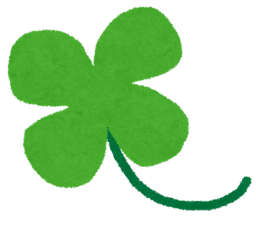 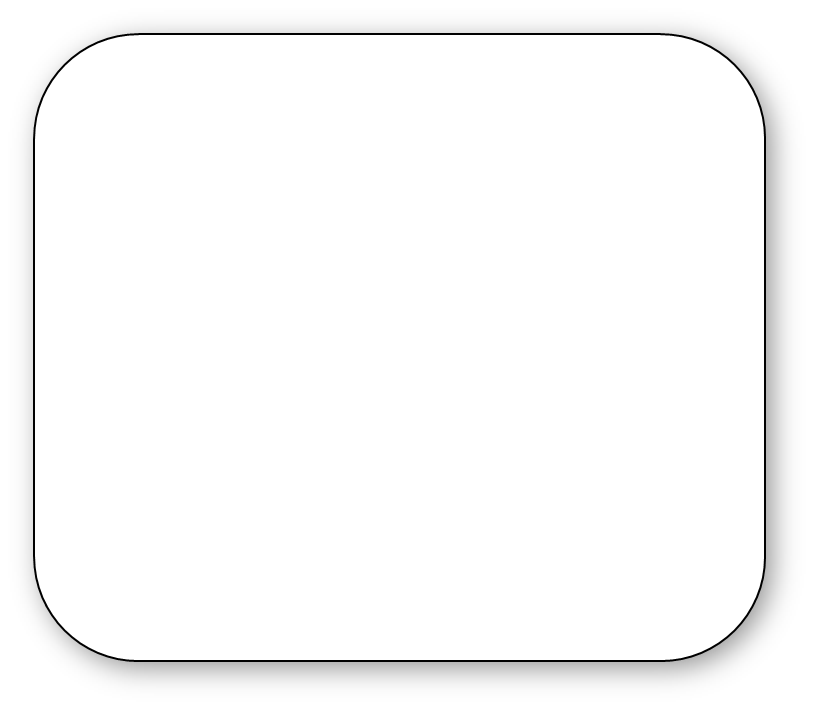 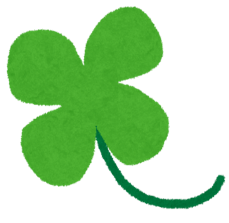 